General Service I	Course No. 40150	Credit: 1.0Pathways and CIP Codes: Business Management & Entrepreneurship (52.0799); Mobile Equipment Maintenance (47.9999) - Technology Strand ICourse Description: A technical level course designed to provide students with basic theories and information needed to develop an understanding of automotive and light truck vehicles.Directions: The following competencies are required for full approval of this course. Check the appropriate number to indicate the level of competency reached for learner evaluation.RATING SCALE:4.	Exemplary Achievement: Student possesses outstanding knowledge, skills or professional attitude.3.	Proficient Achievement: Student demonstrates good knowledge, skills or professional attitude. Requires limited supervision.2.	Limited Achievement: Student demonstrates fragmented knowledge, skills or professional attitude. Requires close supervision.1.	Inadequate Achievement: Student lacks knowledge, skills or professional attitude.0.	No Instruction/Training: Student has not received instruction or training in this area.Benchmark 1: CompetenciesBenchmark 2: CompetenciesBenchmark 3: CompetenciesBenchmark 4:	 CompetenciesBenchmark 5:	 CompetenciesBenchmark 6: CompetenciesBenchmark 7:	 CompetenciesBenchmark 8:	 CompetenciesI certify that the student has received training in the areas indicated.Instructor Signature: 	For more information, contact:CTE Pathways Help Desk(785) 296-4908pathwayshelpdesk@ksde.org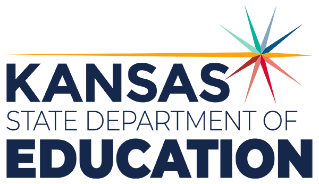 900 S.W. Jackson Street, Suite 102Topeka, Kansas 66612-1212https://www.ksde.orgThe Kansas State Department of Education does not discriminate on the basis of race, color, national origin, sex, disability or age in its programs and activities and provides equal access to any group officially affiliated with the Boy Scouts of America and other designated youth groups. The following person has been designated to handle inquiries regarding the nondiscrimination policies:	KSDE General Counsel, Office of General Counsel, KSDE, Landon State Office Building, 900 S.W. Jackson, Suite 102, Topeka, KS 66612, (785) 296-3201. Student name: Graduation Date:#DESCRIPTIONRATING1.1Identify sources of service information.1.2Identify and demonstrate safe shop procedures.1.3Operate tools and equipment safely.1.4Explain and use chemical safety procedures.1.5Demonstrate proper use of PPE (personal protective equipment).#DESCRIPTIONRATING2.1Demonstrate knowledge of engine fundamentals.2.2Demonstrate knowledge of fluid maintenance.2.3Inspect engine assembly for fluid leaks and recommend repair needs.#DESCRIPTIONRATING3.1Perform inspection of fluid levels on transmissions and axles.3.2Lubricate u-joints.3.3Inspect CV joints and boots.3.4Explain basic transmission operation.#DESCRIPTIONRATING4.1Inspect steering fluid levels.4.2Demonstrate knowledge of steering systems.4.3Inspect system for leaks.4.4Inspect tires for wear and proper pressures.4.5Demonstrate knowledge of TPM systems.#DESCRIPTIONRATING5.1Demonstrate knowledge of brake principles.5.2Inspect brake fluid levels.5.3Demonstrate knowledge of brake fluids.5.4Inspect hoses, fittings and lines for damage.5.5Inspect brake pads and shoes for wear and thickness.5.6Inspect rotors, drums and related hardware.#DESCRIPTIONRATING6.1Demonstrate knowledge of electrical principles.6.2Solder/repair electrical wiring and connections.6.3Identify components of electrical schematics.6.4Understand basic diagnostic and troubleshooting processes.6.5Perform battery maintenance and testing.6.6Inspect vehicle lighting and basic electrical systems.#DescriptionRATING7.1Demonstrate knowledge of HVAC fundamentals.7.2Identify refrigerants used in Mobile HVAC.7.3Identify and visually inspect HVAC components.#DescriptionRATING8.1Perform engine scan tests.8.2Interpret scan data and trouble codes.8.3Identify and explain fuel delivery systems.8.4Identify and explain exhaust and emission systems.8.5Identify and explain ignition systems.8.6Inspect vehicle filters.